Instructions:  Print or type the request in a legible manner. Before submitting, make a photocopy for your records.No new capacity for disposal of mixed municipal solid waste may be permitted in counties outside the metropolitan area without a certificate of need issued by the commissioner indicating the commissioner's determination that the additional disposal capacity is needed in the county. The Minnesota Pollution Control Agency (MPCA) will use the information provided on this form and whatever other information is needed to evaluate the Certificate of Need (CON) request. The MPCA will review CON requests as per Minn. Stat. § 115A.917 and applicable rules in sections 9215 and 7035. The MPCA may need more information than is requested in this form to complete its review of CON requests.Electronic submittal:  Send completed form to the MPCA by attaching the form to an email message, using “CON request form” as the subject line addressed to Heidi Ringhofer at heidi.ringhofer@state.mn.us. Ensure all necessary signatures are acquired.Facility information (Please include map showing location)Physical Facility locationFacility CON (Please specify which measurement)CON Request ContentPlease see the CON Request Checklist for applicable information. Use the Supplemental Spreadsheet to provide the requested data.CertificationI certify under penalty of law that this document and all attachments were prepared under my direction of supervision in accordance with a system designed to assure that qualified personnel properly gather and evaluate the information submitted. Based on my inquiry of the person or persons who manage the system, the information submitted is, to the best of my knowledge and belief, true, accurate, and complete.By typing/signing my name below, I certify the above statements to be true and correct, to the best of my knowledge, and that this information can be used for the purpose of processing this form.Landfill owner (Applicant)Landowner (if different than Landfill Owner)Landfill Operator (Individual that oversees landfill operations)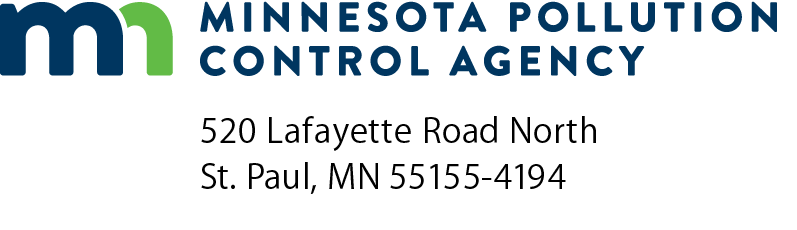 Certificate of Need request form for landfills outside the Metropolitan areaSolid Waste Planning ProgramDoc Type:  Certificate of NeedFacility name:Facility name:Permit number:Permit number:Permit expiration date (mm/dd/yyyy):Permit expiration date (mm/dd/yyyy):Permit expiration date (mm/dd/yyyy):Permit expiration date (mm/dd/yyyy):Permit expiration date (mm/dd/yyyy):Facility address:Facility address:City:State:MNZip code:Zip code:Facility Contact:Facility Contact:Facility Contact:Phone:Email:Consultant Contact:Consultant Contact:Consultant Contact:Phone:Email:MPCA Planner:MPCA Planner:MPCA Solid Waste Permit Engineer:MPCA Solid Waste Permit Engineer:MPCA Solid Waste Permit Engineer:MPCA Solid Waste Permit Engineer:Remaining CON (as of most recent month):Remaining CON (as of most recent month):Remaining CON (as of most recent month): cubic yards    tons    unitsCurrent CON Approval Period:Current CON Approval Period:      to            to            to      (mm/dd/yyyy-mm/dd/yyyy):(mm/dd/yyyy-mm/dd/yyyy):(mm/dd/yyyy-mm/dd/yyyy):Title:Email:Phone:Address:City:State: State: Zip code:Signature:Date (mm/dd/yyyy):Date (mm/dd/yyyy):Date (mm/dd/yyyy):Date (mm/dd/yyyy):(This document has been electronically signed.)(This document has been electronically signed.)Name:Phone:Title:Email:Address:City:State: Zip code:Zip code:Name:Phone:Title:Email:Address:City:State: Zip code:Zip code: